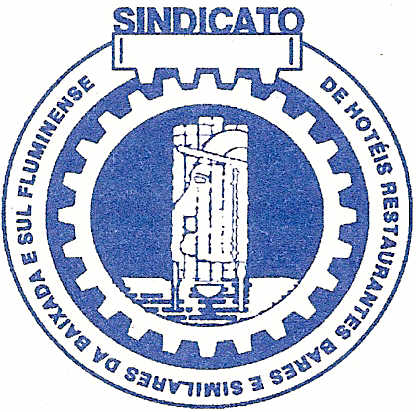 BASE TERRITORIAL NOS MUNICÍPIOS DENova IguaçuDuque de CaxiasSão João de MeritiNilópolisBelford RoxoQueimadosJaperiItaguaíParacambiMangaratibaPaulo de FrontinMendesMiguel PereiraParaíba do SulSapucaiaTrês RiosArealLevy GasparianMesquitaSeropédica